                             Российская Федерация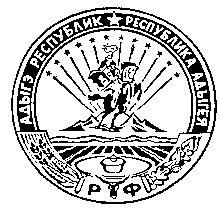 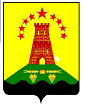                                 Республика Адыгея                          Совет народных депутатов                       муниципального образования                 «Дукмасовское сельское поселение»                                                                                                                                                                                х. Дукмасов                                                                                         19.12.2013г.                                                                                                                             № 68Р Е Ш Е Н И Е                 Одиннадцатой сессии  третьего созыва  Совета народных депутатовмуниципального образования «Дукмасовское сельское поселение»Об утверждении бюджета муниципального                                                                          образования     «Дукмасовское     сельское                                                                                           поселение» на 2014 год.              В соответствии с Положением  «О бюджетном процессе в муниципальном образовании «Дукмасовское сельское поселение»,  Совет народных депутатов муниципального образования «Дукмасовское сельское  поселение»  Р Е Ш И Л:  1. Утвердить бюджет муниципального образования  «Дукмасовское сельское поселение» на 2014 год.    /Приложение  № 1/.2. Обнародовать  решение  Совета  народных  депутатов  муниципального образования  «Дукмасовское  сельское поселение» «Об утверждении бюджета муниципального образования  «Дукмасовское сельское поселение» на 2014 год» в газете «Заря».3. Контроль над выполнением данного решения возложить на финансиста администрации муниципального образования «Дукмасовское сельское поселение» Шуову И.К.4. Решение вступает в силу со дня его принятия.Глава муниципального образования «Дукмасовское  сельское поселение»                                                     В.П.Шикенин         ПРИМЕЧАНИЕ : с приложениями к настоящему решению желающие могут ознакомиться на информационном стенде в здании администрации муниципального образования «Дукмасовское сельское поселение», по адресу : хутор Дукмасов, ул. Ушанева,17 (2 этаж) и на официальном сайте.                                                                                      Приложение №1                                                                                                                                   к решению Совета народных депутатов                                                                                              муниципального образования                                                                                                            «Дукмасовское сельское поселение»                                                                                      № 68  от 19.12.2013 г.    Б Ю Д ЖЕ Т  МО « Дукмасовское сельское поселение»  на 2014 годСтатья 1. Основные характеристики  бюджета МО «Дукмасовское сельское поселение»Утвердить основные характеристики  бюджета МО «Дукмасовское сельское поселение» на 2013 год;1)          Прогнозируемый общий объем доходов бюджета МО «Дукмасовское сельское поселение» в сумме 5015,4  тыс.2)          Общий объем расходов бюджета МО «Дукмасовское сельское поселение» в сумме 5015,4 тыс. рублей; Статья  2. Доходы  бюджета МО «Дукмасовское сельское    поселение»                   1.     Утвердить поступления  доходов в бюджет МО «Дукмасовское сельское поселение» в 2014 году согласно приложению № 5 .2.                          Доходы  бюджета МО «Дукмасовское сельское поселение», поступающие в 2014 году, формируются за счет:1) доходов от уплаты налогов, сборов и неналоговых доходов - в соответствии с нормативами отчислений согласно Бюджетному кодексу Российской Федерации с учетом Закона Республики Адыгея «О нормативах распределения из республиканского бюджета Республики Адыгея отдельных федеральных и региональных налогов и сборов, налогов, предусмотренных специальными налоговыми режимами» (приложение №3);2) доходов от уплаты федеральных и региональных налогов и сборов (в части погашения задолженности прошлых лет по отдельным видам налогов, а также в части погашения задолженности по отмененным налогам и сборам) - в соответствии с нормативами отчислений согласно приложению № 3-а ;3) неналоговых доходов - в соответствии с нормативами отчислений согласно приложению № 4-а ;4) безвозмездных поступлений.3.                           Установить, что средства, поступающие на лицевые счета получателей средств  бюджета МО «Дукмасовское сельское поселение» в погашение дебиторской задолженности прошлых лет, подлежат обязательному перечислению в полном объеме в доходы бюджета МО «Дукмасовское сельское поселение».4.                           Установить, что в 2014 году доходы от сдачи в аренду имущества, находящегося в собственности МО «Дукмасовское сельское поселение», в полном объеме учитываются в доходах  бюджета МО «Дукмасовское сельское поселение».Статья 3. Главные администраторы доходов бюджета МО «Дукмасовское сельское поселение» 1. Закрепить источники доходов бюджета МО «Дукмасовское сельское поселение» за главным администратором доходов  бюджета МО «Дукмасовское сельское поселение» -  согласно приложению № 5 .1.                                             Утвердить перечень главных администраторов доходов  бюджета МО «Дукмасовское сельское поселение» - органов государственной власти Российской Федерации согласно приложению № 2 в соответствии с законодательством Российской Федерации.            2.Утвердить перечень главных администраторов доходов, поступающих из федерального бюджета, – органов государственной власти Республики Адыгея согласно приложению № 1.              3.                    В случае изменения в 2014 году состава и (или) функций главных администраторов доходов бюджета МО «Дукмасовское сельское поселение» администрация  МО «Дукмасовское сельское поселение» вправе вносить соответствующие изменения в состав закрепленных за ними кодов классификации доходов бюджетов Российской Федерации с последующим внесением изменений в настоящие решение.Статья 4. Особенности использования средств, получаемых от предпринимательской и  иной приносящей доход деятельности.1.                                 Средства в валюте Российской Федерации, полученные от приносящей доход деятельности, учитываются на лицевых счетах, открытых им в территориальных отделениях Федерального казначейства, и расходуются бюджетными учреждениями в соответствии с  разрешениями (разрешениями), оформленными главными распорядителями (распорядителями) средств бюджета МО «Дукмасовское сельское поселение» в установленном порядке, и сметами доходов и расходов по приносящей доход деятельности, утвержденными в порядке, определяемом главными распорядителями средств бюджета МО «Дукмасовское сельское поселение», в пределах остатков средств на их лицевых счетах, если иное не предусмотрено настоящим решением.2.    Средства, полученные от приносящей доход деятельности, не могут направляться на создание других организаций, покупку ценных бумаг и размещаться на депозиты в кредитных организациях.3. Установить, что заключение и оплата договоров, исполнение которых осуществляется за счет средств от предпринимательской и иной приносящей доход деятельности, производится в пределах утвержденных ими смет доходов и расходов.4. Средства в валюте Российской Федерации, поступающие во временное распоряжение  в соответствии с законодательными и иными нормативными правовыми актами, учитываются на лицевых счетах, открытых им в территориальных отделениях Федерального казначейства.5. Установить, что открытие счетов в учреждениях Центрального банка Российской Федерации и кредитных организациях для учета операций со средствами бюджета МО «Дукмасовское сельское поселение»  муниципальными учреждениями, находящимися в ведении главных распорядителей средств бюджета МО «Дукмасовское сельское поселение», не допускается.Статья 5. Бюджетные ассигнования бюджета МО «Дукмасовское сельское поселение» на 2014 год1.                           Утвердить в пределах общего объема расходов, утвержденного  статьей 1 настоящего решения, распределение ассигнований из бюджета МО «Дукмасовское сельское поселение» на 2014 год по разделам и подразделам, целевым статьям и видам расходов функциональной классификации расходов бюджетов Российской Федерации согласно приложению № 6,7 .2.                           Утвердить ведомственную структуру расходов бюджета МО «Дукмасовское сельское поселение» на 2014 год  согласно приложению № 8Статья 6. Осуществление расходов, не предусмотренных бюджетом МО «Дукмасовское сельское поселение»1.                          Нормативные правовые акты МО «Дукмасовское сельское поселение», влекущие дополнительные расходы за счет средств  бюджета МО «Дукмасовское сельское поселение»  на 2014 год, а также сокращающие его доходную базу, реализуются и применяются только при наличии соответствующих источников дополнительных поступлений в  бюджет МО «Дукмасовское сельское поселение» и (или) при сокращении расходов по конкретным статьям  бюджета МО «Дукмасовское сельское поселение» на 2014 год после внесения соответствующих изменений в настоящее решение.2.                          В случае противоречия настоящему решению положений нормативных правовых актов МО «Дукмасовское сельское поселение», устанавливающих бюджетные обязательства, реализация которых обеспечивается из средств бюджета МО «Дукмасовское сельское поселение», применяется настоящее решение.3.                          В случае, если реализация нормативного правового акта МО «Дукмасовское сельское поселение» обеспечена источниками финансирования в бюджете МО «Дукмасовское сельское поселение» на 2014 год частично (не в полной мере), то такой акт реализуется и применяется в пределах средств, предусмотренных настоящим решением.Статья  7. Особенности использования бюджетных ассигнований по обеспечению деятельности органов муниципальной властиАдминистрация МО «Дукмасовское сельское поселение» не вправе принимать решения, приводящие к увеличению в 2013 году штатной численности муниципальных служащих , за исключением случаев принятия решений о наделении исполнительных органов муниципальной власти МО «Дукмасовское сельское поселение» дополнительными полномочиями. Статья 8. Межбюджетные трансферты .1. Утвердить объем субвенций  МО «Дукмасовское сельское поселение» в сумме 133,1 тыс.руб. из районного фонда компенсаций на 2014 год поселениям на осуществление первичного воинского учета на территориях, где отсутствуют военные комиссариаты .2. Установить, что в 2014 году при передаче межбюджетных трансфертов из бюджета муниципального района в бюджет поселения, операции с указанными межбюджетными трансфертами учитываются на лицевые счета открытых получателями средств бюджета поселения в территориальных органах Федерального казначейства.Статья  9. Условия предоставления межбюджетных трансфертов из районного бюджета МО «Шовгеновский район» в  бюджет  поселения.Межбюджетные трансферты из районного бюджета МО «Шовгеновский район» бюджету сельского поселения (за исключением субвенций) предоставляются при условии соблюдения соответствующими органами местного самоуправления бюджетного законодательства Российской Федерации и законодательства Российской Федерации о налогах и сборах.Статья  10. Бюджетные кредиты.      Установить плату за пользование бюджетными кредитами:1)                       на покрытие временных кассовых разрывов, возникающих при исполнении местных бюджетов, - в размере одной четвертой ставки рефинансирования Центрального банка Российской Федерации, действующей на день заключения соглашения о предоставлении бюджетного кредита;2)                       на осуществление мероприятий, связанных с ликвидацией последствий стихийных бедствий, - по ставке 0 процентов.Статья 13. Особенности исполнения денежных требований по обязательствам перед МО «Дукмасовское сельское поселение»1.                                Установить, что средства, поступающие от возврата предоставленных на возвратной и возмездной основе средств бюджета  МО «Дукмасовское  сельское поселение», в том числе бюджетных ссуд и бюджетных кредитов,  зачисляются в бюджет МО «Дукмасовское сельское поселение»».             2.                   Установить, что при нарушении сроков возврата и (или) использовании не по целевому назначению средств бюджета МО «Дукмасовское сельское поселение», предоставленных на возвратной основе суммы средств, подлежащие перечислению (взысканию) в бюджет  МО «Шовгеновский район»:1)                         удерживаются за счет доходов, подлежащих зачислению в  порядке, установленном администрацией  МО «Шовгеновский район»;2)                         взыскиваются путем обращения взыскания на средства, предусмотренные для перечисления в местные бюджеты (за исключением субвенций  местным бюджетам), в порядке, установленном администрацией  МО «Дукмасовское сельское поселение».Статья  14. Внутренний долг МО «Дукмасовское сельское поселение»1.                           Установить верхний предел внутреннего долга МО «Дукмасовское сельское поселение» на 1 января 2013 года в сумме, соответствующей 50 процентам утвержденного общего годового объема доходов бюджета МО «Дукмасовское сельское поселение» без учета  утвержденного объема безвозмездных поступлений и поступлений налоговых доходов по дополнительным нормативам отчислений, в соответствии со структурой муниципального  внутреннего долга МО «Дукмасовское сельское поселение» .2.                           Установить предельный объем расходов на обслуживание муниципального внутреннего долга МО «Дукмасовское сельское поселение» на 2014 год в  размере 10 процентов от объема расходов бюджета МО «Дукмасовское сельское поселение» в 2013 году, за исключением объема расходов, которые осуществляются за счет субвенций, предоставляемых из бюджетов бюджетной системы Российской Федерации.Статья 15. Муниципальные внутренние  заимствования МО «Дукмасовское сельское поселение»1.                          Администрация  МО «Шовгеновский район» вправе осуществлять государственные внутренние заимствования с целью:1)         финансирования дефицита бюджета МО «Дукмасовское сельское поселение»;2)       погашения муниципальных долговых обязательств;3)       покрытия временных кассовых разрывов, возникающих при исполнении бюджета МО «Дукмасовское сельское поселение»Глава муниципального образования «Дукмасовское сельскоепоселение  »                                                                           В.П.Шикенин              Перечень администраторов доходов   бюджета МО «Дукмасовское  сельское поселение»-органов государственной власти РФ.    Глава муниципального образования "Дукмасовское сельское поселение"                            	                                      Шикенин В.П.приложение № 2к  бюджету муниципального образования «Дукмасовское сельское поселение»  на 2014 год.                                                                                                                              
                                Перечень администраторов  доходов бюджета  МО «Дукмасовское сельское поселение» - органов муниципальной власти  Глава муниципального образования "Дукмасовское сельское поселение"                            	                                      Шикенин В.П.Приложение № 3  к  бюджету муниципального образования «Дукмасовское сельское поселение»  на 2014 годНорматив  отчислений налогов и сборов в бюджет  муниципального образования «Дукмасовское сельское поселение» согласно закона  РФ и РАГлава муниципального образования "Дукмасовское сельское поселение"                            	                                      Шикенин В.П.приложение № 4к  бюджету муниципального образования «Дукмасовское сельское                               поселение»  на 2014 годПеречень администраторов доходов республиканского бюджета –органов муниципальной власти муниципального  образования «Дукмасовское  сельское поселение» на 2014 год.Глава муниципального образования "Дукмасовское сельское поселение"                            	                                      Шикенин В.П.Приложение № 5  к  бюджету муниципального образования «Дукмасовское сельское                               поселение»  на 2014 годПоступление доходов по основным источникам в бюджет МО «Дуукмасоввское сельское поселение» в 2014 году                                                                                                                                (тыс.руб)   Глава   муниципального образования«Дукмасовское сельское поселение»                                                                                               В.П.ШикенинПриложение № 6 к бюджетук  бюджету муниципального образования «Дукмасовское сельское                               поселение»  на 2014 годГлава   муниципального образования«Дукмасовское сельское поселение»                                                                                               В.П.Шикенин                                                                                                                                                           Приложение  №7 к  бюджету муниципального образования «Дукмасовское сельское                               поселение»  на 2014 год                                                                                                                      Глава   муниципального образования«Дукмасовское сельское поселение»                                                                                               В.П.ШикенинПриложение № 8 к бюджету муниципального образования «Дукмасовское сельское                               поселение»  на 2014 годГлава   муниципального образования«Дукмасовское сельское поселение»                                                                                               В.П.Шикенин                                                                                                           Приложение № 9  к бюджету муниципального образования «Дукмасовское сельское                               поселение»  на 2014 годКоды прямых получателей средств бюджета муниципального образования «Дукмасовское сельское поселение» Глава   муниципального образования«Дукмасовское сельское поселение»                                                                                               В.П.ШикенинПриложение № 10      к  бюджету муниципального образования «Дукмасовское сельское                               поселение»  на 2014 годИсточники финансирования дефицита бюджета муниципального образования         «Дукмасовское сельское поселение» на 2014 год.                                                                                                                                         ( тыс.руб.)Глава   муниципального образования«Дукмасовское сельское поселение»                                                                                               В.П.Шикенинприложение № 1к  бюджету муниципального образования  «Дукмасовское сельское поселение» на 2014 год.Код бюджетной классификации Российской ФедерацииКод бюджетной классификации Российской ФедерацииНаименование администратора доходов бюджета муниципального образования«Дукмасовское  сельское поселение»Наименование администратора доходов бюджета муниципального образования«Дукмасовское  сельское поселение»Админи-страторы доходовДоходов бюджетаНаименование администратора доходов бюджета муниципального образования«Дукмасовское  сельское поселение»Наименование администратора доходов бюджета муниципального образования«Дукмасовское  сельское поселение»182Федеральная налоговая служба (МИ ФНС РФ №2 по Республики Адыгея) (МИ ФНС РФ №2 по Республики Адыгея)1821 01 00000 00 0000 110Налог на прибыль организацийНалог на прибыль организаций1821 01 02000 01 0000 110 Налог на доходы физических лицНалог на доходы физических лиц1821 01 02010 01 10000 110Налог на доходы физических лиц с доходов источником которых является налоговый агент, за исключением доходов, в отношении которых исчисление и уплата налога осуществляется в соответствии со ст. 227,228 Налогового кодекса РФ.Налог на доходы физических лиц с доходов источником которых является налоговый агент, за исключением доходов, в отношении которых исчисление и уплата налога осуществляется в соответствии со ст. 227,228 Налогового кодекса РФ.182 1 01 02020 01 0000 110Налог на доходы физических лиц с доходов, облагаемых по налоговой ставке, установленной пунктом 1 статьи 224 Налогового кодекса Российской Федерации Налог на доходы физических лиц с доходов, облагаемых по налоговой ставке, установленной пунктом 1 статьи 224 Налогового кодекса Российской Федерации 182 1 01 02021 01 0000 110Налог на доходы физических лиц с доходов, облагаемых по налоговой ставке, установленной пунктом 1 статьи 224 Налогового кодекса Российской Федерации. За исключением доходов, полученных физическими лицами, зарегистрированными в качестве индивидуальных предпринимателей, частных нотариусов и других лиц, занимающихся частной практикойНалог на доходы физических лиц с доходов, облагаемых по налоговой ставке, установленной пунктом 1 статьи 224 Налогового кодекса Российской Федерации. За исключением доходов, полученных физическими лицами, зарегистрированными в качестве индивидуальных предпринимателей, частных нотариусов и других лиц, занимающихся частной практикой182 1 01 02022 01 0000 110Налог на доходы физических лиц с доходов, облагаемых по налоговой ставке, установленной пунктом 1 статьи 224 Налогового кодекса Российской Федерации. И полученных физическими лицами, зарегистрированными в качестве индивидуальных предпринимателей, частных нотариусов и других лиц, занимающихся частной практикойНалог на доходы физических лиц с доходов, облагаемых по налоговой ставке, установленной пунктом 1 статьи 224 Налогового кодекса Российской Федерации. И полученных физическими лицами, зарегистрированными в качестве индивидуальных предпринимателей, частных нотариусов и других лиц, занимающихся частной практикой1821 01 02030 01 0000 110Налог на доходы физических лиц с доходов,  полученных физическими лицами, не являющимися налоговыми резидентами Российской ФедерацииНалог на доходы физических лиц с доходов,  полученных физическими лицами, не являющимися налоговыми резидентами Российской Федерации182 1 01 02040 01 0000 110 Налог на доходы физических лиц с доходов, полученных в виде выигрышей и призов в проводимых конкурсах, играх и других мероприятиях в  целях рекламы товаров, работ и услуг, страховых выплат по договорам добровольного страхования жизни, заключенным на срок менее 5 лет, в части превышения сумм страховых взносов, увеличенных на сумму, рассчитанную исходя из действующей ставки рефинансирования, процентных доходов по вкладам в банках (за исключением срочных пенсионных вкладов, внесенных на срок не менее 6 месяцев), в виде  материальной выгоды от экономии на процентах при получении  заемных (кредитных)  средств (за исключением материальной выгоды, полученной от экономии на процентах за пользование целевыми займами (кредитами) на новое строительство или приобретение жилья)Налог на доходы физических лиц с доходов, полученных в виде выигрышей и призов в проводимых конкурсах, играх и других мероприятиях в  целях рекламы товаров, работ и услуг, страховых выплат по договорам добровольного страхования жизни, заключенным на срок менее 5 лет, в части превышения сумм страховых взносов, увеличенных на сумму, рассчитанную исходя из действующей ставки рефинансирования, процентных доходов по вкладам в банках (за исключением срочных пенсионных вкладов, внесенных на срок не менее 6 месяцев), в виде  материальной выгоды от экономии на процентах при получении  заемных (кредитных)  средств (за исключением материальной выгоды, полученной от экономии на процентах за пользование целевыми займами (кредитами) на новое строительство или приобретение жилья)182 1 01 02050 01 0000 110 Налог на доходы физических лиц с доходов, полученных в виде процентов по облигациям с ипотечным покрытием, эмитированным до 1 января 2007 года, а также  с доходов учредителей доверительного управления ипотечным покрытием, полученных на основании приобретения ипотечных сертификатов участия, выданных управляющим ипотечным покрытием до 1 января 2007 года*Налог на доходы физических лиц с доходов, полученных в виде процентов по облигациям с ипотечным покрытием, эмитированным до 1 января 2007 года, а также  с доходов учредителей доверительного управления ипотечным покрытием, полученных на основании приобретения ипотечных сертификатов участия, выданных управляющим ипотечным покрытием до 1 января 2007 года*182 1 03 00000 00 0000 000Налоги на товары и(работы, услуги), реализуемые на территории Российской Федерации.Налоги на товары и(работы, услуги), реализуемые на территории Российской Федерации.182 1 03 02000 01 0000 110 Акцизы по подакцизным товарам (продукции), производимым на территории Российской ФедерацииАкцизы по подакцизным товарам (продукции), производимым на территории Российской Федерации1821  05 00000 00 0000 000Налоги на совокупный доходНалоги на совокупный доход182 1 05 03000 01 0000 110 Единый сельскохозяйственный налогЕдиный сельскохозяйственный налог182 1 06 00000 00 0000 110Налоги на имуществоНалоги на имущество182 1 06 01030 10 0000 110 Налог на имущество физических лиц, зачисляемых в бюджеты поселенииНалог на имущество физических лиц, зачисляемых в бюджеты поселении182 1 06 06013 10 1000 110Земельный налог, взимаемый по ставке установленной подпунктом 1 пункта 1 ст.394 НК РФ, зачисляемый в бюджеты поселений Земельный налог, взимаемый по ставке установленной подпунктом 1 пункта 1 ст.394 НК РФ, зачисляемый в бюджеты поселений 182 1 06 06023 10 1000 110 Земельный налог ,взимаемый по ставке установленной подпунктом 2 пункта1 ст. 394 НК РФ, зачисляемый в бюджеты поселенииЗемельный налог ,взимаемый по ставке установленной подпунктом 2 пункта1 ст. 394 НК РФ, зачисляемый в бюджеты поселении182 1 09 04050 03 0000 110 Земельный налог (по обязательствам, возникшим до 1 января 2006г.)Земельный налог (по обязательствам, возникшим до 1 января 2006г.)7791 16 90050 10 0000 110Прочие поступления от денежных взысканий и иных сумм в возмещение ущерба, зачисляемые в бюджеты сельских поселенииПрочие поступления от денежных взысканий и иных сумм в возмещение ущерба, зачисляемые в бюджеты сельских поселении7791 17 01050 10 0000 1801 17 01050 10 0000 180Не выясненные поступления ,зачисляемые в бюджеты поселении7791 17 05 050 10 0000 1801 17 05 050 10 0000 180Прочие неналоговые доходы бюджетов поселении7793 03 02050  10 0000 1803 03 02050  10 0000 180Прочие безвозмездные поступления учреждениями, находящимися в ведении органов местного самоуправления поселении7793 03 01050 10 0000 151 3 03 01050 10 0000 151 Безвозмездные поступления от бюджетов бюджетной системы находящиеся в ведении органов местного самоуправления поселенияКод бюджетной классификации Российской ФедерацииКод бюджетной классификации Российской ФедерацииНаименование администратора доходов бюджета муниципального образования«Дукмасовское  сельское поселение»Админи-страторадоходовДоходов бюджетаНаименование администратора доходов бюджета муниципального образования«Дукмасовское  сельское поселение»908Комитет имущественных отношений  МО «Шовгеновский район»Комитет имущественных отношений  МО «Шовгеновский район»9081 11 05000 00 0000 120Доходы от сдачи в аренду имущества, находящегося в государственной и муниципальной собственности.9081 11 05013 10 0000 120Арендная плата и поступления от продажи права на заключение договора аренды за земли до разграничения государственной собственности на землю (за исключением земель, предназначенных для жилищного строительства)9081 14 06013 10 0000 430Доходы  от продажи земельных участков в государственной собственности на которые не разграничена и которые расположены в границах поселенияКод бюджетной классификации Российской ФедерацииКод бюджетной классификации Российской ФедерацииДоходы, закрепляемые за администраторамиАдминистдоходовГруппы подгруппы, статьи ,Подстатьи, элемента программы(подпрограммы) кода экономической классификации доходаДоходы, закрепляемые за администраторами  Администрация  муниципального образования «Дукмасовское сельское  поселение»  Администрация  муниципального образования «Дукмасовское сельское  поселение»  Администрация  муниципального образования «Дукмасовское сельское  поселение»7792 02 03015 10 0000 151Субвенции бюджетам муниципальных районов на осуществление полномочий по первичному воинскому учету на территориях , где отсутствуют военные комиссариаты7792 02 03024 10 0000 151Дотации бюджетам поселении на выполнение передаваемых полномочии субъектов Российской ФедерацииКоды БКВиды доходовСуммаВСЕГО ДОХОДОВ1 00 00000 00 0000 000Доходы5015,41 01 00000 00 0000 000Налоги на прибыль, доходы490,01 01 02000 01 0000 110Налог на доходы физических лиц490,01 03 00000 00 0000 000Налоги на товары реализуемые на территории РФ817,51 03 02230 01 0000 110Доходы от уплаты акцизов на дизельное топливо, зачисляемое в консолидированные бюджеты субьектов РФ320,731 03 02240 01 0000 110Доходы от уплаты акцизов на  моторные масла для  дизельных и карбюраторных двигателей, зачисляемые в консолидированные бюджеты субьектов РФ5,441 03 02250 01 0000 110Доходы от уплаты акцизов на  автомобильный бензин, производимый на территории РФ, зачисляемые в консолидированные бюджеты субьектов РФ468,641 03 02260 01 0000 110Доходы от уплаты акцизов на  прямогонный бензин, производимый на территории РФ, зачисляемые в консолидированные бюджеты субьектов РФ22,671 05 00000 00 0000 000Налоги на совокупный доход137,01 05 03000 01 0000 110Единый сельскохозяйственный налог137,01 06 00000 00 0000 000Налоги на имущество 787,01 06 01000 00 0000 110Налоги на имущество с физических лиц67,01 06 06000 00 0000 110 Земельный налог720,01 11 00000 00 0000 000Доходы от  использование имущества, находящегося в государственной и муниципальной собственности2612,01 11 05000 00 0000 120Доходы о сдачи в аренду имущества, находящегося в гос.и муниципальной собственности2612,0200  00000 00 0000 000БЕЗВОЗМЕЗДНЫЕ ПОСТУПЛЕНИЯ171,9202  02000 00 0000 151Субвенции от других бюджетов бюджетной системы РФ0202 03015 10 0000 151Субвенции бюджетам муниципальных районов на осуществление полномочий по первичному воинскому учету на территориях, где отсутствуют военные комиссариаты133,12 02 03024 10 0000 151Дотации бюджетам поселении на выполнение передаваемых полномочий субъектов Российской Федерации38,8Распределение расходов бюджета муниципального образования  « Дукмасовское сельское поселение» на 2014 год по разделам, подразделам функциональной классификации расходов бюджетов Российской ФедерацииНаименованиеРзРзПрСумма на годОбщегосударственные вопросы0101002779,8Функционирование высшего должностного лица субъекта Российской Федерации и органа местного самоуправления010102591,0Функционирование Правительства Российской Федерации, высших органов исполнительной власти субъектов Российской Федерации, местных администраций010104       2008,0Другие общегосударственные вопросы010113136,8Национальная оборона020200133,1Мобилизационная вневойсковая подготовка020203133,1Национальная безопасность и правоохранительная деятельность03030076,0Защита населения и территории от чрезвычайных ситуации природного и техногенного характера, гражданская оборона03030976,0Жилищно-коммунальное хозяйство0505001882,2Жилищное хозяйство050501300,0благоустройство0505031582,2образование07070040,0Организационно-воспитательная работа с молодежью07070715,0Развитие муниципальной службы07070525,0Пенсионное обеспечение101000133,3Пенсионное обеспечение101001133,3Физическая культура и спорт11110015,0Массовый спорт11110115,0Всего расходов:5015,4Распределение ассигнований из бюджета муниципального образования  « Дукмасовское  сельское поселение» на 2014 год по разделам и подразделам, целевым статьям и видам расходов функциональной классификации расходов бюджетов Российской ФедерацииНаименованиеРзПрЦелевая статьяВид расходовСумма на годОбщегосударственные вопросы01003272,50Функционирование высшего должностного лицасубъекта Российской Федерации и органа местного самоуправления01020000000       000591,0Руководство и управление в сфере установленных функций01020020000000591,0Глава муниципального образования01020020300000591,0Фонд оплаты труда и страховые взносы01020020300121591,0Функционирование Правительства Российской Федерации, высших органов исполнительной власти субъектов Российской Федерации, местных администраций010400000000002008,0Руководство и управление в сфере установленных функций010400200000002008,0Центральный аппарат010400204000002008,0Фонд оплаты труда и страховые взносы010400204001211720,2Закупка товаров, работ, услуг в сфере информационно-коммуникационных технологий0104002040024222,0Прочая закупка, работ, товаров и услуг для государственных нужд01040020400244255,7Уплата прочих налогов, сборов и иных платежей0104002040085210,1Другие общегосударственные вопросы01130000000000136,8Реализация гос.функции, связанных с общегосударственным управлением01130920000000136,8Комплексная целевая программа  по противодействию терроризму и экстремистской деятельности011379500090003,0Прочая закупка, работ, товаров и услуг для государственных нужд011379500092443,0Фонд компенсации0113521000000038,8Фонд компенсации(осуществление  государственных полномочии в РА в сфере правоотношении по административным комиссиям)0113521020300038,8Закупка товаров, работ, услуг в сфере информационно-коммуникационных технологий0113521020324213,0Прочая закупка, работ, товаров и услуг для государственных нужд,0113521020324425,80113092030224490,0Национальная оборона02000000000000133,1Мобилизация и вневойсковая подготовка02030000000000133,1Осуществление первичного воинского учета на территории где отсутствуют военные комиссариаты02030013600000133,1Фонд оплаты труда и страховые взносы02030013600121133,1Национальная безопасность и правоохранительная деятельность0300000000000076,0Защита населения и территории от чрезвычайных ситуации природного и техногенного характера, гражданская оборона0309000000000044,0Предупреждение и ликвидация последствии чрезвычайных ситуации природного и техногенного характера0309218000000044,0Прочая закупка, работ, товаров и услуг для государственных нужд0309218010024444,0Мероприятия по гражданской обороне0309247000000032,0Прочая закупка, работ, товаров и услуг для государственных нужд0309247990024432,0Жилищно-коммунальное хозяйство050000000000001882,2Жилищное хщзяйство0501000000000300,0Жилищное хозяйство05019203900244300,0благоустройство050360000000001582,2Уличное освещение0503600010000065,0Прочая закупка, работ, товаров и услуг для государственных нужд0503600010024465,0Строительство и содержание а/дорог и сооружении на них в границах поселении05036000200000   824,4Прочая закупка, работ, товаров и услуг для государственных нужд05036000200244824,4озеленение0503600030000020,0Прочая закупка, работ, товаров и услуг для государственных нужд0503600030024420,0Организация и содержание мест захоронения0503600040000090,3Прочая закупка, работ, товаров и услуг для государственных нужд05036000400244    90,3Прочие мероприятия по благоустройству городских округов и поселении05036000500000582,5Прочая закупка, работ, товаров и услуг для государственных нужд05036000500244546,9Уплата налога на имущество организации и земельного налога0503600050085135,6образование070000000000040,0Развитие муниципальной службы070543400024425,0Организационно-воспитательная работа с молодежью070743101000015,0 Прочая закупка, работ, товаров и услуг для государственных нужд 070743101024415,0Пенсионное обеспечение10010000000000133,3Пенсионное обеспечение10015129700313133,3  физическая культура и спорт1100000000000015,0Массовый спорт1101512000000015,0Мероприятия в области здравоохранения, спорта и физической культуры , туризма1101512970000015,0Прочая закупка, работ, товаров и услуг для государственных нужд11015129700244    15,0Всего расходов:5015,4Ведомственная структура расходов  бюджета муниципального образования  « Дукмасовское сельское поселение» на 2014 год Наименование учрежденияКод главы1Администрация муниципального образования «Дукмасовское сельское поселение»779Наименование показателя     Код показателяУтвержденные Бюджетные назначенияИсполненоКредиты  кредитных организаций в валюте Российской Федерации000 01 02 00 00 00 0000 000Получение кредитов от кредитных орга-низаций в валюте Российской Федерации000 01 02 00 00 00 0000 700Получение кредитов от кредитных организаций бюджетами муниципальных районов в валюте Российской Федерации000 01 02 00 00 10 0000 710Бюджетные кредиты от других бюджетов бюджетной системы РФ000 01 03 00 00 00 0000 000Получение кредитов по кредитным  согла-шениям и договорам, заключенными от имени РФ,субьектов РФ, муниципальных образовании, государственных внебюд-жетных фондов, указанным в валюте РФ000 01 03 00 00 00 0000 700Получение кредитов от других бюджетов бюджетной системы бюджетам поселении000 01 03 00 00 00 0000 710Возврат бюджетных кредитов, предоставленных внутри страны, в валюте Российской Федерации000 01 06 05 00 00 0000 600Возврат бюджетных кредитов, предоставленных другим бюджетам бюджетной системы Российской Федерации из бюджетов муниципальных районов в валюте Российской Федерации000 01 06 05 01 10 0000 640Предоставление бюджетных кредитов внутри страны в валюте Российской Федерации000 01 06 05 00 00 0000 500Предоставление бюджетных кредитов другим бюджетам бюджетной системы Российской Федерации из бюджетов муниципальных районов в валюте Российской Федерации000 01 06 05 01 10 0000 540Изменение остатков средств на счетах по учету средств бюджета000 01 05 00 00 00 0000 0000Увеличение остатков средств бюджетов000 01 05 00 00 00 0000 500-5015,4Увеличение прочих остатков средств бюджетов000 01 05 02 00 00 0000 500-5015,4Увеличение прочих остатков денежных средств бюджетов 000 01 05 02 01 00 0000 510-5015,4Увеличение прочих остатков денежных средств бюджетов поселении000 01 05 02 01 10 0000 510-5015,4Уменьшение остатков средств бюджетов000 01 05 00 00 00 0000 6005015,4Уменьшение прочих остатков средств бюджетов000 01 05 02 00 00 0000 6005015,4Уменьшение прочих остатков денежных средств бюджета поселения000 01 05 02 01 00 0000 6105015,4Уменьшение прочих остатков денежных средств бюджетов поселении000 01 05 02 01 10 0000 6105015,4Источники финансирования дефицита бюджета-всего 000 10 00 00 00 00 0000 0000